          АДМИНИСТРАЦИЯМУНИЦИПАЛЬНОГО РАЙОНА         КАМЫШЛИНСКИЙ    САМАРСКОЙ ОБЛАСТИ         ПОСТАНОВЛЕНИЕ        21.09.2017  №428О внесении изменений В соответствии с Федеральным законом от 06.10.2003 №131-ФЗ «Об общих принципах организации местного самоуправления в Российской Федерации», в связи с организационно-кадровыми изменениями, руководствуясь Уставом муниципального района Камышлинский Самарской области, Администрация муниципального района Камышлинский Самарской области                                               ПОСТАНОВЛЯЕТ:1.Внести в Постановление Администрации муниципального района Камышлинский Самарской области от 17.06.2016 № 296 «О создании  районной межведомственной комиссии по противодействию коррупции» (далее-Постановление) следующие изменения:1.1. Пункт 1 Постановления изложить в следующей редакции:«1.Создать районную межведомственную комиссию по противодействию коррупции (далее-комиссия)  в следующем составе:1) Багаутдинов Р.К. -  Глава муниципального района Камышлинский Самарской области, председатель комиссии;2) Шакуров Р.М.–заместитель Главы муниципального района-  руководитель аппарата, заместитель председателя комиссии;3) Валиева Г.М.–главный специалист контрольно-правового отдела Администрации муниципального района Камышлинский Самарской области, секретарь комиссии.Члены комиссии:Салахов Р.С.–руководитель финансово-экономического управления Администрации муниципального района Камышлинский Самарской области;Яхимович С.П.–руководитель Комитета сельского хозяйства и продовольствия;Сафин И.А.–руководитель Комитета по управлению муниципальным имуществом;Тухбатшина Р.М. – руководитель Комитета  культуры, спорта, туризма и молодежной политики;Абдрафиков Б.Н.-заместитель Главы муниципального района- руководитель управления строительства,  архитектуры и ЖКХ;Гатауллин Р.М. - начальник ОП № 56 МО МВД  России «Клявлинский» (по согласованию)Абзалова Л.Ф.–заведующий сектором кадровой работы и муниципальных наград;Павлов А.М.-  заведующий сектором экономики и инвестиций;Шаймарданов Ф.Ф.–председатель Собрания Представителей муниципального района Камышлинский Самарской области (по согласованию);Кульмаметова З.А.-председатель Контрольно-счетной палаты муниципального района Камышлинский Самарской области (по согласованию);Юсупова Л.Д.–главный специалист Собрания Представителей муниципального  района Камышлинский Самарской области (по согласованию);Хисматов М.М.-председатель Общественного совета муниципального района Камышлинский (по согласованию);Главы сельских поселений, входящих в состав муниципального района Камышлинский Самарской области (по согласованию).».2. Опубликовать настоящее постановление в газете «Камышлинские известия».3. Разместить настоящее постановление на официальном сайте Администрации муниципального района Камышлинский Самарской области в сети Интернет/www.kamadm.ru/.4.Контроль за исполнением настоящего постановления оставляю за собой.5. Настоящее постановление вступает в силу со дня его подписания.Глава муниципального района                                                    Р.К. БагаутдиновВалиева, 3-32-38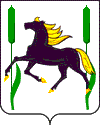 